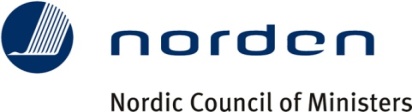 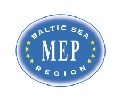 MEP Session in Copenhagen March 27-April 1, 2012 Tuesday 27.3
	Arrival of delegates and teachers before 17.00 at Rysensteen Gymnasium, 	Tietgensgade 74, 1704 København V	Transfer to Copenhagen City Hostel/Host families pick up guestsTeachers and directors in host families or at Hotel Ansgar, Colbjørnsensgade 29, 1652, Copenhagen, www.ansgarhotel.dkDanhostel Copenhagen City, H. C. Andersens Boulevard 50
1553 København VWednesday 28.3 
08.30	Arrival of all delegates at Christiansborg, 1240 København K09.00  	 Opening Ceremony at Christiansborg, The Danish Parliament    	Welcoming remarks by Ms Nina Nørgaard, MEP BSR                               	Speakers:Mr. Dan Gustafsson,  Chairman of MEP BSR Ms. Sofie Carsten-Nielsen, Member of the Danish ParliamentMr. Henrik Gerner Hansen (European Parliament Information Office/DK)Mr. Hálldor Ásgrímsson, Secretary General of Nordic Council of MinistersHeads of Delegations from participating countries          
11.00   	Teambuilding/transfer to committee locations   12.00   	 Lunch 
13.00-17.00 	 Committee work (please see attached sheet)
                	 Separate program for teachers/directors 	Optional visit to the National Museum of Denmark http://natmus.dk/en/16.00	Board Meeting at Hotel Ansgar                                          	Dinner in host families/hostelThursday  29.3
09.00-16.00	Committee  work cont./Lunch 	 Resolutions to be handed in at 16.00/Correction Panel/Printing
19.00-21.30	 Dinner for delegates, teachers /directors in staff roomCultural Evening at Gefion Gymnasium, Øster Voldgade 10, 1350 København KFriday  30.3	08.50	Pick up by busses from Herfølge Turistfart at Hovedbanegården/Central Station (back entrance), Reventlowsgade09.00-17.00	Visit to Kokkedal Golf Club and	 Louisiana Museum/Northern Zealand 	http://www.louisiana.dk/dk/Service+Menu+Right/English                                         	Lunch/ National  Delegation meetings included18.00	Dinner in host families/hostelSaturday  31.3
08.45	Arrival of all delegates09.00-16.00                  	General Assembly at  Københavns Rådhus (City Hall), Rådhuspladsen, København K	Speakers:Mr. Hans Lindemann,  MEP BSR Ms Petra Gram, President of the GA	Three resolutions in the morning.12.30-13.30	Lunch	Two resolutions in the afternoon	Closing remarks by Ms Nina Nørgaard, MEP BSR19.00                                	Buffet dinner at Sankt Annæ Gymnasium/Social evening, Sjælør Boulevard 135, 2500 ValbySunday   1.4                     	Departure all delegations                            www.mepbsr.org        Donors:     and     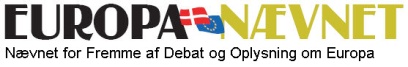 This project has been funded with support from Europa Nævnet. This publication reflects the views only of the author, and the donor cannot be held responsible for any use which may be made of the information contained therein.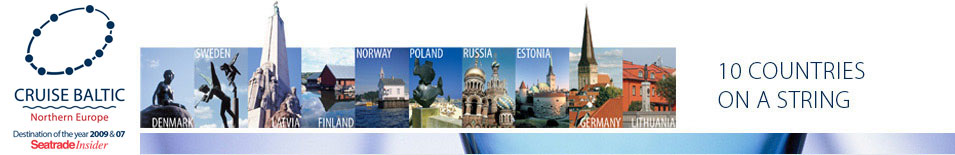 